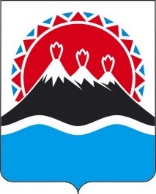 МИНИСТЕРСТВО ЭКОНОМИЧЕСКОГО РАЗВИТИЯКАМЧАТСКОГО КРАЯПРИКАЗВ соответствии с пунктами 12, 19 статьи 19 Федерального закона от 22.11.1995 № 171-ФЗ «О государственном регулировании производства и оборота этилового спирта, алкогольной и спиртосодержащей продукции и об ограничении потребления (распития) алкогольной продукции», пунктом 5 постановления Правительства Российской Федерации от 12.03.2022 № 353 «Об особенностях разрешительной деятельности в Российской Федерации», Положением о Министерстве экономического развития Камчатского края, утвержденным постановлением Правительства Камчатского края  от  27.12.2012 № 590-П, Постановлением администрации сельского поселения «село Каменское» Пенжинского муниципального района от 30.10.2018 № 41 «О присвоении адреса объектам адресации» в отношении общества с ограниченной ответственностью «Амто-Пенжино» (ООО «Амто-Пенжино», ИНН 8204007810, КПП 820401001, ОГРН 1174101018189, место нахождения: Камчатский край, Пенжинский район, с. Каменское, ул. Энтузиастов, д. 6, кв. 1, в связи с изменением места осуществления лицензируемого вида деятельности, связанного с присвоением нумерации объекту адресацииПРИКАЗЫВАЮ:1. Переоформить лицензию с регистрационным номером 41РПА0000895 на розничную продажу алкогольной продукции  ООО «Амто-Пенжино» с 25.04.2024 путем внесения в государственный сводный реестр выданных лицензий записи о переоформлении лицензии с сохранением при этом указанного в лицензии срока ее действия (с 30.05.2018 по 29.05.2024).2. Прекратить с 25.04.2024 действие бланка 41 № 00000842 от 30.05.2019, выданного ООО «Амто-Пенжино», на розничную продажу алкогольной продукции.3. Действие настоящего приказа довести до сведения:1) УФНС России по Камчатскому краю;2) ООО «Амто-Пенжино».4. Контроль за исполнением настоящего приказа возложить на Бакнину Ольгу Николаевну, заместителя Министра – начальника отдела торговли, лицензирования и контроля алкогольной продукции Министерства экономического развития Камчатского края.[Дата регистрации] № [Номер документа]г. Петропавловск-КамчатскийО переоформлении лицензииМинистр[горизонтальный штамп подписи 1]А.С. Гончаров